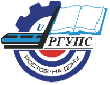 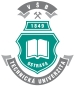 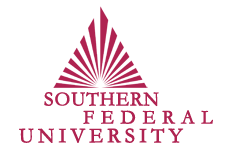 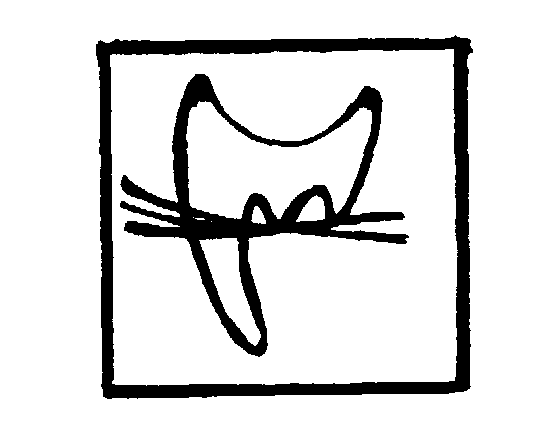 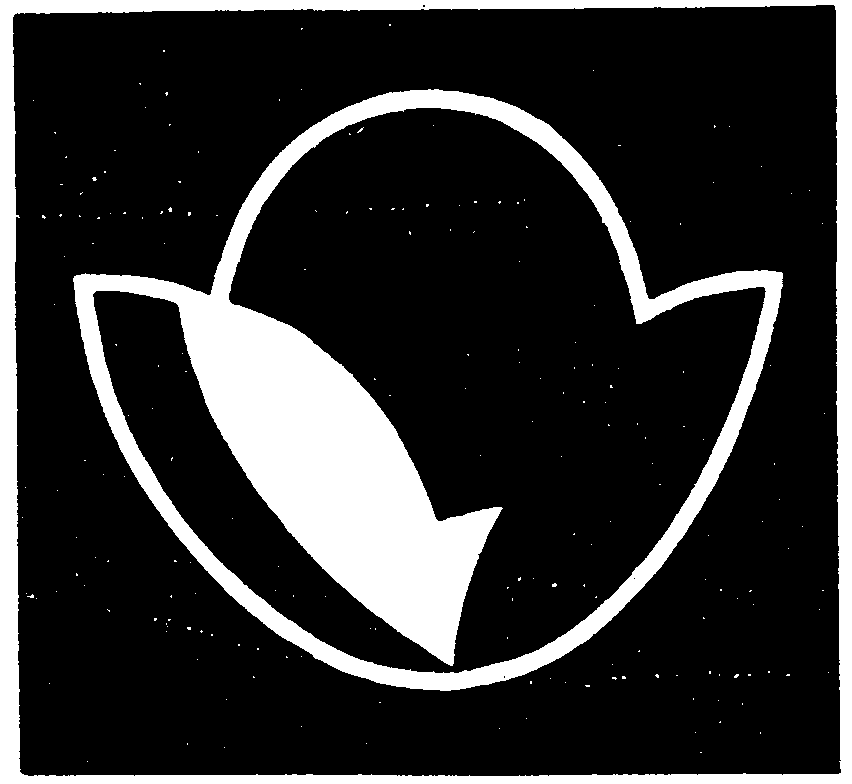 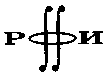 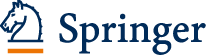 Rostov State Transport University (Russia)VŠB – Technical University of Ostrava (Czech Republic)Southern Federal University (Russia)Russian Association for Fuzzy Systems and Soft ComputingRussian Association for Artificial IntelligenceRussian Foundation for Basic ResearchRostov Branch of JSC “NIIAS”1-st International Scientific Conference“Intelligent information technologies for industry” (IITI’16)(May 16-21, 2016, Rostov-on-Don – Sochi, Russia)SECOND CALL FOR PAPERSDear colleagues!On behalf of the Program Committee and Organizing Committee we have a great pleasure to invite you to the Southern Russia for the IITI’16 Conference. We would like to remind about two key dates:December 30, 2015 – deadline for submission of application for participation in the conference (Author Names and Surnames as well Paper title should be sent to iiti16@rgups.ru)January 15, 2016 – Deadline for submission of papers on EasyChair (the .pdf version of paper should be sent by using EasyChair service https://easychair.org/conferences/?conf=iiti16).To facilitate your paper preparation, the simple template is sent in the annex. Topics of interestKnowledge representation models and knowledge discovery techniquesData miningFuzzy sets, fuzzy relations and related formalismsEvidence and possibility theoriesNon-classical logic and plausible inferenceNon-factors modeling in intelligent systemsSoft computing and measurement, computational intelligenceLinguistic models and granular computing, linguistic and percept measuresDecision making and intelligent systems for decision makingMultisets and fuzzy multisetsHybrid fuzzy and probability modelsAlgebraic Bayesian networks and trust networksNeural networks, neuroinformatics and neurointelligenceCognitive modeling and cognitive agentsClassification, recognition and trainingEvolutional modeling, bionic and genetic algorithmsMultiagent systems and distributed AIArtificial life, swarm intelligence, adaptive behaviorApplied intelligent dynamic systemsAutomation and intellectualization for industrial systemsAutomation and intellectualization for transport systemsAutomation and intellectualization for telecommunications systemsAutomation and intellectualization for drives systemsAutomation and intellectualization for energetic systemsInformation safety and securityIntelligent information technologies for educationConference sectionsModel-based reasoning and non-classical logicData mining, knowledge discovery and machine learningFuzzy models, soft computing and evolutional modelingClassification, recognition and artificial neural networksMulti-agent and distributed systemsIntelligent decision support systemsAutomation and intellectualization for industrial, transport, telecommunications, drives and energetic systemsIntelligent information technologies for education and scienceORGANIZATIONConference ChairsSergey Mikhaylovich Kovalev, Rostov State Transport University, RussiaVaclav Snasel, VSB-Technical University of Ostrava, Czech RepublicAjith Abraham, MIR Labs, USAConference Vice ChairsValery Borisovich Tarassov, Bauman Moscow State Technical University, RussiaOrganizing ChairsAlexander Nikolayevich Guda, Rostov State Transport University, RussiaConference OrganizersMaria Alexandrovna Butakova, Rostov State Transport University, RussiaVladislav Sergeyevich Kovalev, JSC “NIIAS”Pavel Krömer, VSB-Technical University of Ostrava, Czech RepublicVladimir Viktorovich Kureychik, Southern Federal University, RussiaJan Platoš, VSB-Technical University of Ostrava, Czech RepublicVladimir Leonidovich Samsonov, Rostov State Transport University, RussiaVitezslav Styskala, VSB-Technical University of Ostrava, Czech RepublicAndrey Valeryevich Sukhanov, Rostov State Transport University, RussiaAndrey Vladimirovich Chernov, Rostov State Transport University, RussiaIvan Anatolyevich Yaitskov, Rostov State Transport University, RussiaInternational Program CommitteeAlexey Nikolayevich Averkin, Dorodnicyn Computing Centre of Russian Academy of Sciences,Rafik Azizovich Aliyev, Azerbaijan State Oil Academy, AzerbaijanIldar Zakirzyanovich Batyrshin, National Polytechnic Institute, MexicoAnton Beláň, Slovak University of Technology in Bratislava, SlovakiaArcady Nikolayevich Borisov, Riga Technical University, LatviaJiří Bouchala, VŠB-Technical University of Ostrava, Czech RepublicVadim Nikolayevich Vagin, Moscow Power Engineering Institute, RussiaFeodor Vainstein, Texas A & M University, USAVladimír Vašinek, VŠB-Technical University of Ostrava, Czech RepublicJán Vittek, University of Žilina, SlovakiaJiří Hammerbauer, University of West Bohemia, Czech RepublicVladimir Vasilyevich Golenkov, Belarus State University of Informatics and Radioelectronics, BelarusMilan Dado, University of Žilina, SlovakiaIgor Davidovich Dolgy, Rostov State Transport University, RussiaAlexander Pavlovich Yeremeyev, Moscow Power Engineering Institute, RussiaAlla Viktorovna Zaboleyeva-Zotova, Volgograd State Technical University, RussiaStanislav Kocman, VŠB-Technical University of Ostrava, Czech RepublicOleg Petrovich Kuznetsov, Institute of Control Sciences of Russian Academy of SciencesJaroslav Kultan, University of Economics in Bratislava, SlovakiaViktor Mikhaylovich Kureychik, Southern Federal University, RussiaIgor Kurytnik, University of Bielsko-Biała, PolandTeresa Orłowska – Kowalska, Wrocław University of Technology, PolandGennady Semenovich Osipov, Institute for Systems Analysis of Russian Academy of Sciences, RussiaLeszek Pawlaczk, Wrocław University of Technology, PolandJosef Paleček, VŠB-Technical University of Ostrava, Czech RepublicZdeněk Peroutka, University of West Bohemia, Czech RepublicAlexey Borisovich Petrovsky, Institute for Systems Analysis of Russian Academy of Sciences, RussiaStanislav Rusek, VŠB-Technical University of Ostrava, Czech RepublicAlexander Viktorovich Smirnov, St. Petersburg Institute for Informatics and Automation of the Russian Academy of Sciences, RussiaVadim Lvovich Stefanyuk Institute for Information Transmission Problems, RussiaAlena Fedotova, Bauman Moscow State Technical University, RussiaBronislav Firago, Belarusian National Technical University, BelarusIgor Borisovich Fominykh, Russian Research Institute of Information Technology and Computer Aided Design, RussiaAlexander Nikolayevich Shabelnikov, JSC “NIIAS”, RussiaPavol Špánik, University of Žilina, SlovakiaFrantišek Janíček, Slovak University of Technology in Bratislava, SlovakiaNadezhda Glebovna Yarushkina, Ulyanovsk state technical university, RussiaNashwa El-Bendary, SRGE (Scientific Research Group in Egypt), EgyptEid Emary, Cairo university, EgyptTarek Gaber, VSB-Technical University of Ostrava, Czech RepublicAboul Ella Hassanien, Cairo University, EgyptDusan Husek, Institute of Computer Science, Academy of Sciences of the Czech RepublicKonrad Jackowski, Wroclaw University of Technology, PolandHabib M. Kammoun, University of Sfax, TunisiaMohamed Mostafa, Arab Academy for Science, Technology, and MaritimeTransport, EgyptSantosh Nanda, Eastern Academy of Science and Technology,Bhubneswar, Odisha, IndiaEliska Ochodkova, VSB-Technical University of Ostrava, Czech RepublicNour Oweis, VSB-Technical University of Ostrava, Czech RepublicMarcin Paprzycki, IBS PAN and WSM, PolandPetr Saloun, VSB-Technical University of Ostrava, Czech RepublicSvatopluk Stolfa, VSB-Technical University of Ostrava, Czech RepublicJuan Velasquez, University of Chile, ChileMichal Wozniak, Wroclaw University of Technology, PolandIvan Zelinka, VSB-Technical University of Ostrava, Czech RepublicJana Nowakova, VSB-Technical University of Ostrava, Czech RepublicFurther information is available on the conference website: http://iiti16.rgups.ru/en/IITI’16 CONTACTSSukhanov Andrey, Rostov State Transport University,2 Rostovskogo Strelkovogo Polka Narodnogo Opolcheniya sq., Rostov-on-Don 344038, RussiaTel.: +7 989 720 65 53e-mail: iiti16@rgups.ruKrömer Pavel,VŠB - Technical University of Ostrava,17. listopadu 15/2172, 708 33 Ostrava - Poruba, Czech RepublicTel.: +420 597 325 898e-mail: pavel.kromer@vsb.cz